Не упусти свой шанс!Приходи в «Точку роста»!ПЕДАГОГИНАПРАВЛЕНИЕ Геращенко И.Г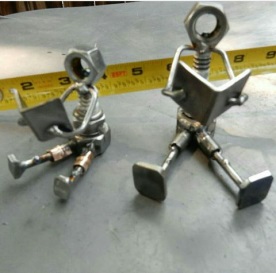 «Промышленный дизайн. Проектирование материальной среды». Обучающиеся смогут попробовать себя в роли концептуалиста, стилиста, конструктора, дизайн-менеджера. В процессе разработки проекта обучающиеся коллективно обсуждают идеи решения поставленной задачи, далее осуществляют концептуальную проработку, эскизирование, макетирование, трёхмерное моделирование, визуализацию, конструирование, прототипирование, испытание полученной модели, оценку работоспособности созданной модели. В процессе обучения производится акцент на составление технических текстов, а также на навыки устной и письменной коммуникации и командной работы. 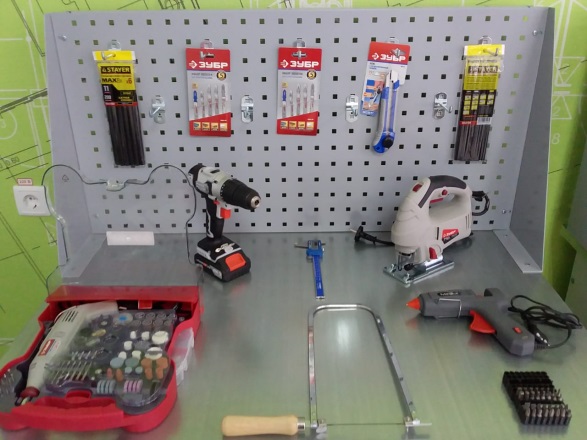 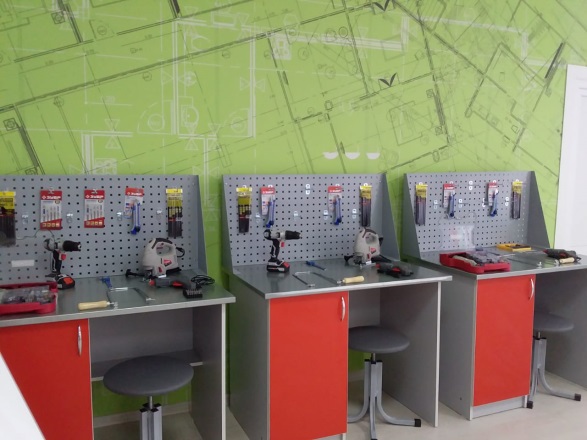 Левшин Г.В.«Программирование» Для тех, кто заинтересован в программировании, но не знает, как начать и следует ли продолжать;
для тех, кто работает напрямую с программами и желает понять основы того, что они делают;
для тех, кто только начал свой путь в программировании и хочет познакомиться с              базовыми понятиями;
для тех, кто видел программистов только в фильмах и не представляет, что они делают    на самом деле.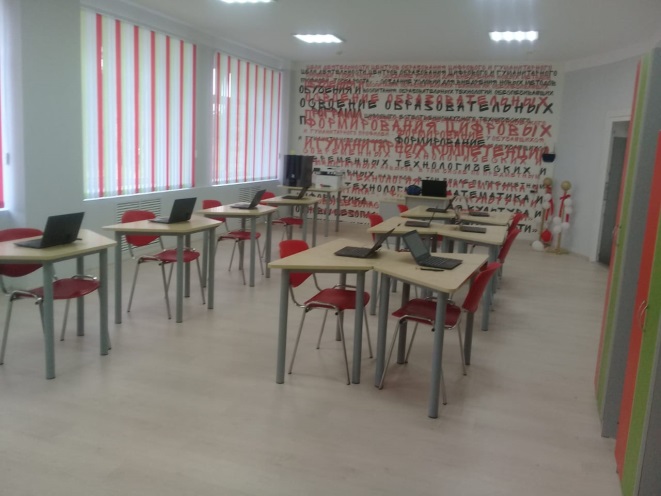 Белик В.Е.«Основы первой помощи»   дают общее представление о возможных различных опасных ситуациях и личной безопасности в повседневной жизни: в быту, на улицах, в общественном транспорте, а также основах здорового образа жизни и элементарных правилах оказания первой помощи. Данный курс позволит не только в  теории,  но и на практике изучать правила оказания первой помощи и средства, которые могут быть использованы при этом. Занятия   позволят сформировать убеждение в том, что каждый человек должен владеть приемами в оказании первой медицинской помощи пострадавшим.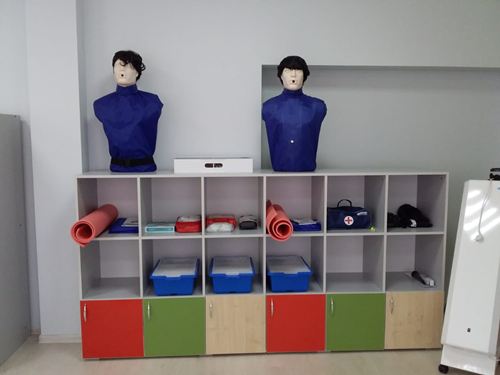 Черненко И.А.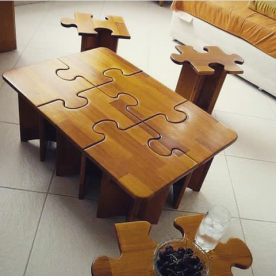 «Креативный дизайн» - это возможность творческого развития в области арт-дизайна и изобразительного искусства. На занятиях кружка ребята научатся работать с современными материалами и создавать необыкновенный фантастический мир красивых вещей для своего дома, познакомятся с современными технологиями в изобразительном искусстве и научатся создавать живописные работы в нетрадиционных техниках изображения.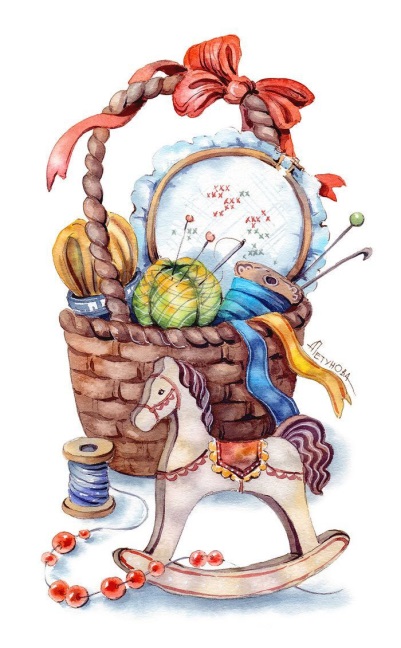 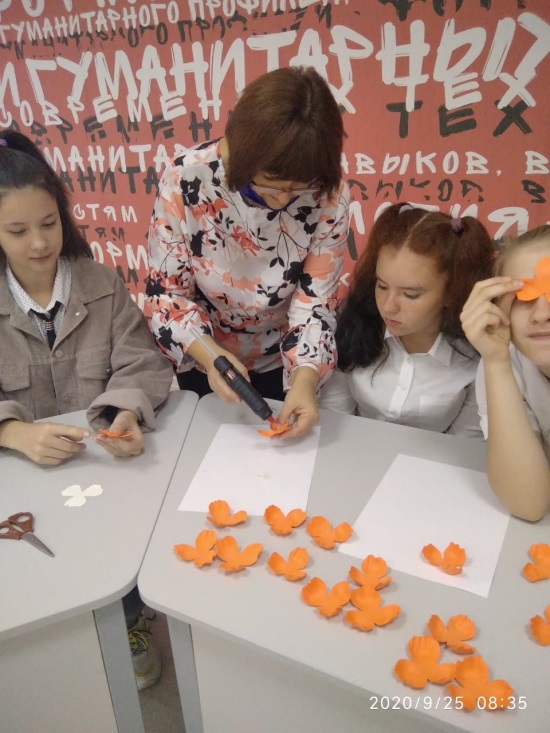 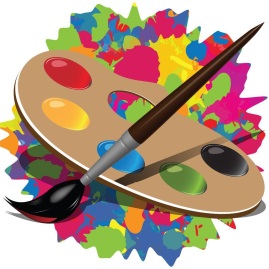 Кибалко А.С.«Шахматы»Большое значение при изучении шахматного курса имеет специально организованная игровая деятельность, использование приема обыгрывания учебных заданий, создания игровых ситуаций. Обучающиеся знакомятся с историей возникновения шахматной игры, шахматной доской, фигурами, учатся выполнять различные дидактические задания, разыгрывать положения с ограниченным количеством фигур, блоки игровых позиций на отдельных фрагментах доски. Большое место отводится изучению «доматового» периода игры. Ключевым моментом занятий является деятельность самих детей, в которой они наблюдают за передвижением фигур на доске, сравнивают силу фигур и их позицию, делают выводы, выясняют закономерности, делают свои первые шаги на шахматной доске.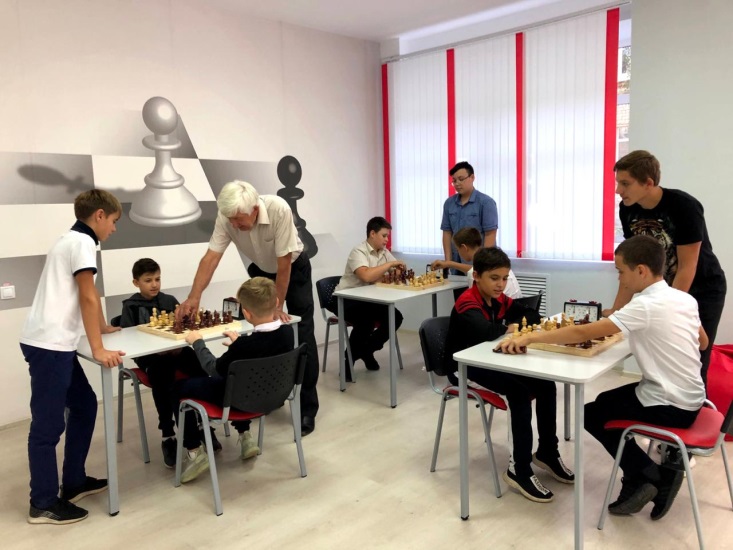 